Stage CDCK16 de NoëlUZERCHEDu samedi 17 au mardi 20 Décembre 2022Départ : RDV samedi 17 décembre 2022 à 8H00 au CDOS à Saint Yrieix.Prévoir Pique-Nique du samedi Midi !!!Retour: Retour au CDOS à Saint Yrieix le mardi 20 décembre vers 18-19H.Objets du stage :Hébergement : Hébergement à la base de la Minoterie au club d’Uzerche 19140 UZERCHER1: SPONEM Kevin (CDCK16) – 06 87 51 69 12 – work.kevinsponem@gmail.com Cadres :  Toutes autres personnes motivées !!!(Si vous avez des AMFPC et MFPC n’hésitez pas as les impliqués sur ce stage).Camion :  CDCK16 + ???Prix :	100 euros par stagiaires (coût du stage sans aides des clubs et du CDCK16 : 150€)Le paiement se fera sur envoie des factures à la fin du stage au club.Matériel :-	Bateaux de slalom en bon état insubmersibles équipés aux normes FFCK-	Gilet, casque, chaussons tenant aux pieds, pagaie(s) adaptée(s).- 	Prévoir des affaires très chaudes pour la pratique du kayak au moins 2 tenues complètes-	Vêtements chauds, plusieurs rechanges... -	Deux tenues de sport complète (chaussures de sport) pour le plein air avec 1 KW-	Duvet et affaire de rechange pour 4 joursInscriptions (A centraliser et à envoyer par le club uniquement)Coupon-réponse à envoyer par mail : SPONEM Kevin (CDCK16) – 06 87 51 69 12 – work.kevinsponem@gmail.com La liste des inscriptions sera clôturée le 27 novembre à minuitAucune inscription ne sera prise après cette date.Club :____________________________________________________Remplir la fiche de liaison sanitaire ci-après et l’autorisation parentale pour les mineurs ! Une par stagiaire.ATTENTION :Pensez à afficher l’invitation suffisamment tôt pour que les jeunes et les parents soient au courant du stage à l’avance- N’hésitez pas à leur transmettre par papier l’information du stage- La liste des inscriptions sera clôturée le 27 novembre à minuit, aucune inscription ne sera prise après cette date. Afin de confirmer la réservation de l’hébergement, la restauration…- Un mail peut suffire à : SPONEM Kevin – 06 87 51 69 12 – work.kevinsponem@gmail.com- Les fiches de liaison sanitaire doivent absolument être fournit au plus tard le jour du départ sinon aucun départ ne sera possible !!!- Elle peuvent être envoyer par mail avant ou donner au début du stage.AUTORISATION PARENTALE (pour les mineurs uniquement)Je soussigné Mme, M ....................................................................................................................................Tuteur légal de ...............................................................................................................................................L’autorise à participer au stage organiser par le CDCK16 à Uzerche qui se déroulera du 17 au 20 Novembre 2022.Contacts téléphoniques (domicile, travail, portable) : .....................................................................................J’autorise le responsable du stage à prendre toute décision concernant une éventuelle intervention chirurgicale.N° de sécurité sociale : ………………………………………        Signature du tuteur légale (parents)Fait à ................................................., le ........................... 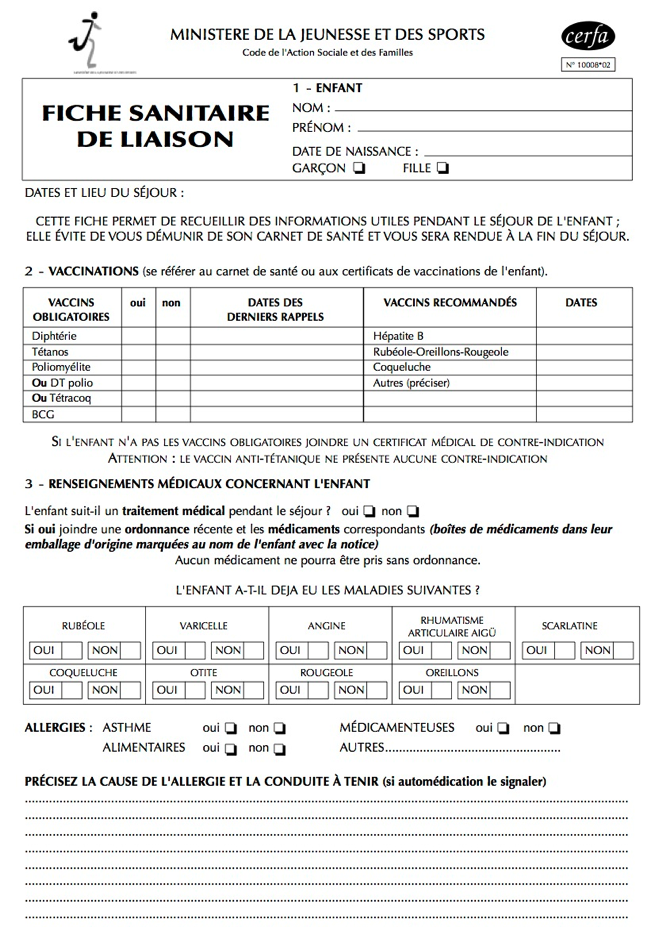 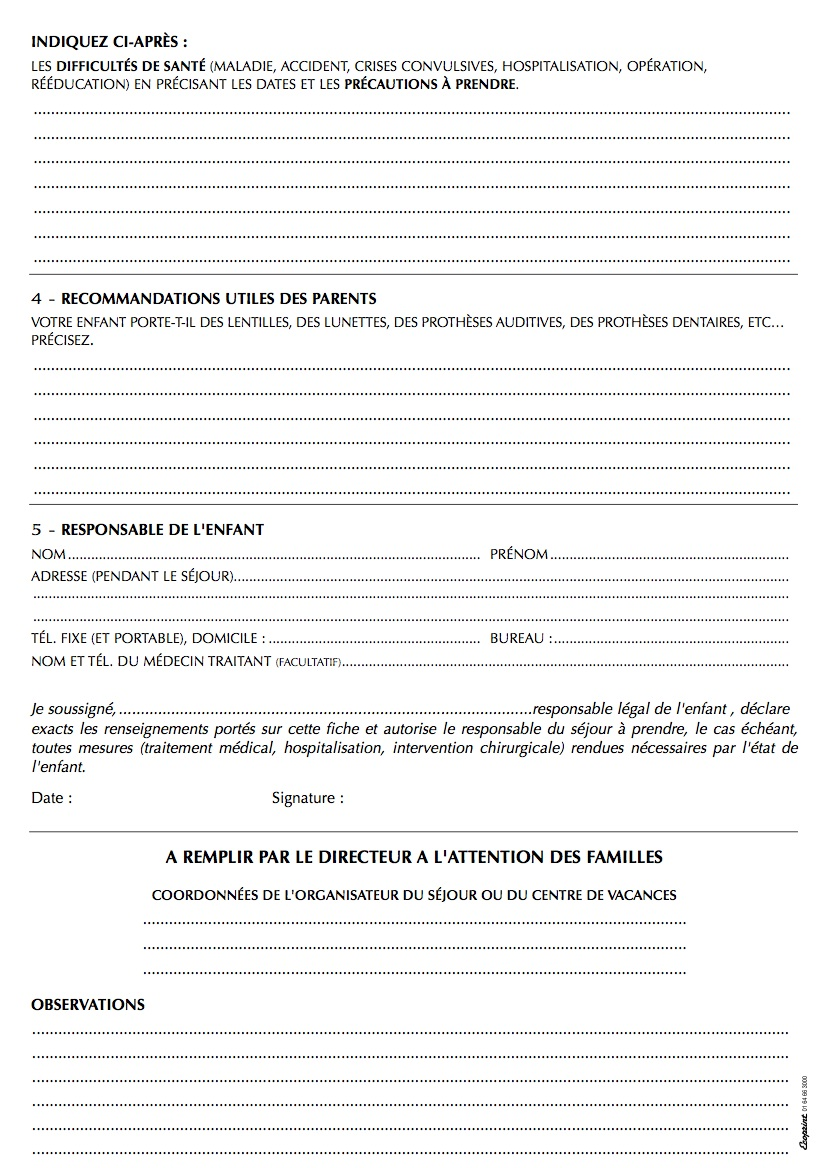 Public concernéLicencié FFCK en club CharentePratiquant avec un niveau pagaie verte ou (très bon pagaie jaune)
Jeune du pôle/PER non sélectionné au stage de Vaires sur MarneObjectifs du stageApprentissage et perfectionnement du Slalom Bassin d’UZERCHEDescente slalomé Vigeois/Estivaux
Sport et animation collectifDécouverte de la vie en groupe et en collectivité, encadrement par d’autres personnes que les cadres habituelsNom, PrénomSexe (H/F)Date de naissanceNiveau de pagaie couleurGroupe souhaité :1 = Pagaie Bleue2 = Pagaie Verte